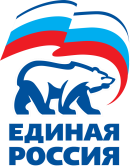 16 ноября 2020г.Пресс-релизВ «Единой России» предложили расселять из аварийного жилья в индивидуальные домаВ партии разработали комплекс мер, которые должны ускорить решение проблемы ветхого жилищного фонда в регионах.Пакет мер «Единой России» направлен на решение комплекса задач. Речь идет как о защите прав жителей таких домов, так и решении проблем аварийного и ветхого жилья, а также перспектив развития строительной отрасли в целом. Предложения партии обсуждались в четверг, 12 ноября, в режиме онлайн-конференции. В ней приняли участие представители Минстроя, Фонда содействия реформирования ЖКХ и регионов, отраслевые эксперты.В России до 1 января 2017 года признано аварийным порядка 10,5 миллионов квадратных метров жилья, озвучил заместитель Министра строительства и жилищно-коммунального хозяйства Максим Егоров. Он отметил – по прогнозам Минстроя и Фонда содействия реформированию ЖКХ, до 2024 года в эту категорию войдет еще 15 миллионов квадратных метров, до 2030 — 30. При этом, по данным Росстата за 2019 год, в стране порядка 101 миллиона квадратных метров жилья находится в высокой степени износа —больше 65%. То есть, проблема назрела - программу по расселению необходимо ускорить.В частности, «Единая Россия» предлагает законодательно обеспечить возможность расселения в индивидуальные дома людей, проживающих в ветхом и аварийном жилье. Об этом заявил руководитель рабочей группы Генсовета «Единой России» по защите прав дольщиков, депутат Госдумы Александр Якубовский. «Одновременно с развитием сегмента ИЖС эта мера позволит ускорить расселение аварийных домов в малых городах и населенных пунктах, в которых нецелесообразно развивать сегмент многоквартирных домов», — отметил он.  Кроме того, подчеркнул парламентарий, это позволит людям сэкономить на переезде в крупные города.            Необходимые механизмы для этого сейчас также разрабатывают в «Единой России» — в том числе, с точки зрения развития рынка ИЖС в целом. Это, в частности, применение эскроу-счетов при покупке частных домов и строительство их по типовым проектам.Также в партии предлагают систематизировать работу с аварийным и ветхим жильем. Принципиально важно разобраться с ограниченно-работоспособными домами — они пока не признаны аварийными, однако уже являются проблемными. Нужно разработать правила по их обслуживанию — обычный капремонт здесь не подходит. В Жилищном кодексе указано, что такие можно сформировать, но не прописано, как их финансировать. Понятный регламент снизит общие расходы до признания домов аварийными.Кроме того, сейчас собственники квартир в этих домах платят обычные взносы в фонд капремонта — как и жители новостроек.  «Это вызывает обоснованное возмущение у граждан. Нужно снизить эту плату», — отметил Александр Якубовский.Еще одно предложение партии -  цифровая трансформация оценки состояния домов.«Собственники жилья и другие заинтересованные лица должны иметь возможность получить заключение о состоянии дома и его конструктивных элементов в цифровом виде. Для этого необходимо трансформировать процедуры оценки состояния домов – они также должны быть ориентированы на сбор информации в цифровом виде», – заявил Александр Якубовский.В частности, надо перейти на реестровый принцип ведения электронных заключений об аварийном состоянии домов, а также разработать свод правил для определения такой потребности, убежден он. «Это не только позволит в кратчайшие сроки исключить возможность двойного толкования результатов обследования, но и повысит доступность этой принципиально важной для людей информации. Кроме того, снизится количество споров, а оспаривать результаты оценки, в случае такой необходимости, станет проще», – отметил депутат.Чтобы обеспечить открытый доступ к официальной информации о состоянии дома, «Единая Россия» предлагает создать единую цифровую базу МКД. «В ней каждому многоквартирному дому будет присвоен свой идентификатор, внесена информация о годе постройки и типе здания, а также жизненном цикле здания», – пояснил Александр Якубовский.«Единую Россию» поддержали в Минстрое, отметив актуальность проблем — существующих механизмов недостаточно, и их нужно расширять, подтверждают в ведомстве. Первый заместитель генерального директора Фонда ЖКХ Олег Рурин согласился, что перевести в «цифру» всю информацию по жилищному фонду — это то, что «можно и нужно сделать».«Сами граждане заинтересованы в качественной и достоверной информации о своем жилье. Такие сведения нужны ресурсоснабжающим, управляющим организациям, тем, кто планирует и проводит капремонт или осуществляет расселение из аварийного жилья. Везде мы используем информацию, и она должна быть общедоступной. Критически важно эту проблему решить», — сказал он.Напомним, ранее Президент России Владимир Путин заявил, что в год нужно сдавать больше двух миллионов квадратных метров жилья — примерно столько же выявляют аварийного за этот период. В середине сентября «Единая Россия» внесла в Госдуму законопроект о едином механизме комплексного развития территорий и сносе ветхих и аварийных домов — он подразумевает возможность всероссийской реновации. В случае, если все заинтересованные стороны придут к компромиссу, власти на местах получат возможность составлять адресные программы по реконструкции и сносу ветхого и аварийного жилья. Сейчас идет его обсуждение перед вторым чтением. Инициатива позволит ускорить обновление жилого фонда в стране.По словам заместителя Секретаря Челябинского регионального отделения партии «Единая Россия», председателя комитета Законодательного Собрания области по строительной политике и ЖКХ Олега Голикова, в регионе уделяется пристальное внимание вопросам расселения граждан из ветхого и аварийного жилья. Эта проблема крайне актуальна, ведь ежегодно аварийный фонд жилья пополняется в среднем на 50 тысяч квадратных метров. Ранее выделенных средств хватало только на расселение 30 тысяч квадратных метров жилья в год. Соответственно аварийный фонд накапливался.Депутаты Законодательного Собрания Челябинской области фракции "Единая Россия" неоднократно обращались в Правительство Челябинской области с предложением увеличить финансирование, чтобы расселять аварийное жилье, опережая его прирост. Предложения депутатов были услышаны. В рамках нацпроекта "Жилье и городская среда", который стартовал в прошлом году, в ближайшие пять лет будет расселен аварийный жилищный фонд, который был признан таковым до 1 января 2017 года. Это 188 тысяч квадратных метров, на которых проживают 10,5 тысяч человек. В 2019 году на эти цели выделялось 1,3 миллиарда рублей. В этом году сумма выросла до 1,9 миллиардов рублей. «Челябинское региональное отделение партии "Единая Россия" держит на особом контроле реализацию этого нацпроекта. Кроме того, по инициативе Партии будет рассмотрена возможность выделения дополнительных средств на переселение людей из опасного для проживания жилья, которое было признано аварийным уже после 2017 года. Мы придерживаемся мнения, что к решению проблемы жилья каждой семьи нужно подходить индивидуально», - прокомментировал Олег Голиков.Партия «ЕДИНАЯ РОССИЯ»	Пресс-службаЧелябинское региональное отделениеПресс-службаpress@chelyabinsk.er.ru2639704